Kiosken säsongen 2016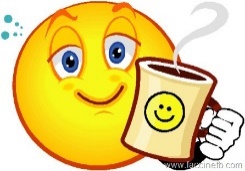 Starta upp kiosken ca en timme innan matchen startar. Det brukar vara lagom att börja när laget har sin samlingstid. Det finns tydliga anvisningar i kiosken hur man värmer korvvatten och kokar kaffe mm. Nyckel och kassaskrin finns inne på kansliet på hyllan. KOM IHÅG: Vi säljer fikabröd för 10 kr biten! Så tag med en egenhändigt bakad kaka! Just det är ju vi proffs på, så herrlagsmatcherna kommer att bli succé även på det planet! En person är även ansvarig för inträdet på Div 6-matcherna. Carina har den kassan. 8/5	TIF- Gräsö	(6)		Joel, Adam Sek, Adam Sun8/5	TIF- Film 2 (8)		Axel, Isac, 	22/5	TIF- Storvr./Watth. (P 16/17) 	Simon A, Oscar N28/5 	TIF- Hallsta (8)		Simon P, Max 29/5	TIF- Uppl.Ekeby (6)		Oskar Å, Frepp, Johannes6/6	TIF- Vaksala (P-16/17) 	Theo, Salmir	12/6 	TIF- Vattholma (6)		Johannes, Theberg, Svenne12/6	TIF- Almo/Uppl. Ekeby (8) 	Rickard, Robin18/6	TIF- Unik FK (P-16/17)	Artin, Samir21/6	TIF- UIK (6) 		Dennis, Viktor Sek.26/6	TIF- Gräsö/Norrsk. (8)		Viktor L-E, Albin27/6 	TIF- IK Rex (6)		Mörken, Karo, Said		6/8 	TIF- Grisslehamn (8)		Viktor Lun, Wille13/8 	TIF- Harg/Östh. (6)		David, Thomsson 14/8	TIF- Tärnsjö (P-16/17)		Robert, Tauli19/8 	TIF – Films SK (6)		Englund, Marklund,20/8 	TIF – Bälinge Gul (P-16/17) 	Joel, Isac	21/8 	TIF – Österlövsta (8)		Adam Sun, Adam Sek 28/8 	TIF – IF Ferro (8)		Simon P, Max3/9 	TIF – Gimo (P-16/17)		Simon A, Oscar N3/9 	TIF – Karlholm (6)		Oskar Å, Frepp, Johannes11/9 	TIF- Harg/Östh. (8)		Theberg, Svenne17/9 	TIF- Upsala IF (P-16/17)	Theo, Salmir17/9	TIF- Östelövsta (6) 		Rickard, Samir, Viktor L-E25/9 	TIF – Söderfors (8) 		Dennis, Robin Några får fixa kioskpersonal två gånger. Om du inte kan stå själv, så skicka en pojkvän, flickvän, mamma, pappa eller annan trevlig person! Byt med varandra! Kolla listan inför varje hemmamatch så ni har koll på ER tur! /Carina 